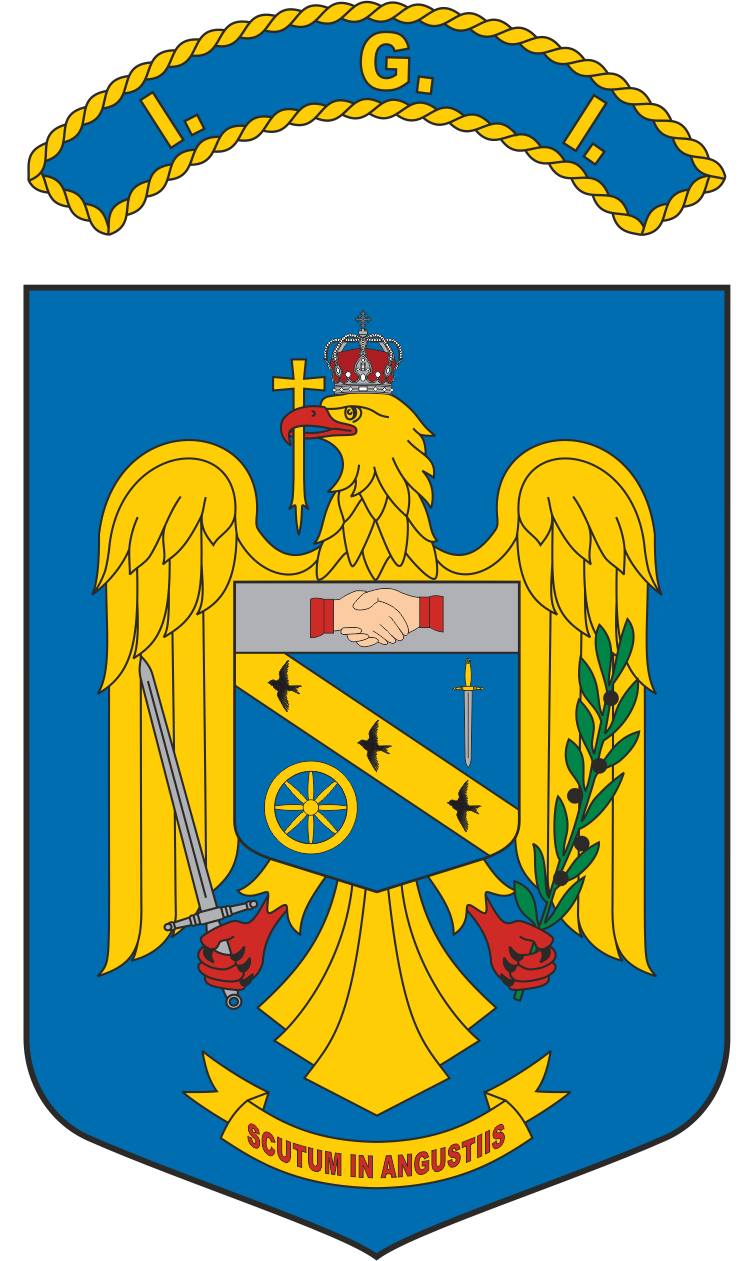 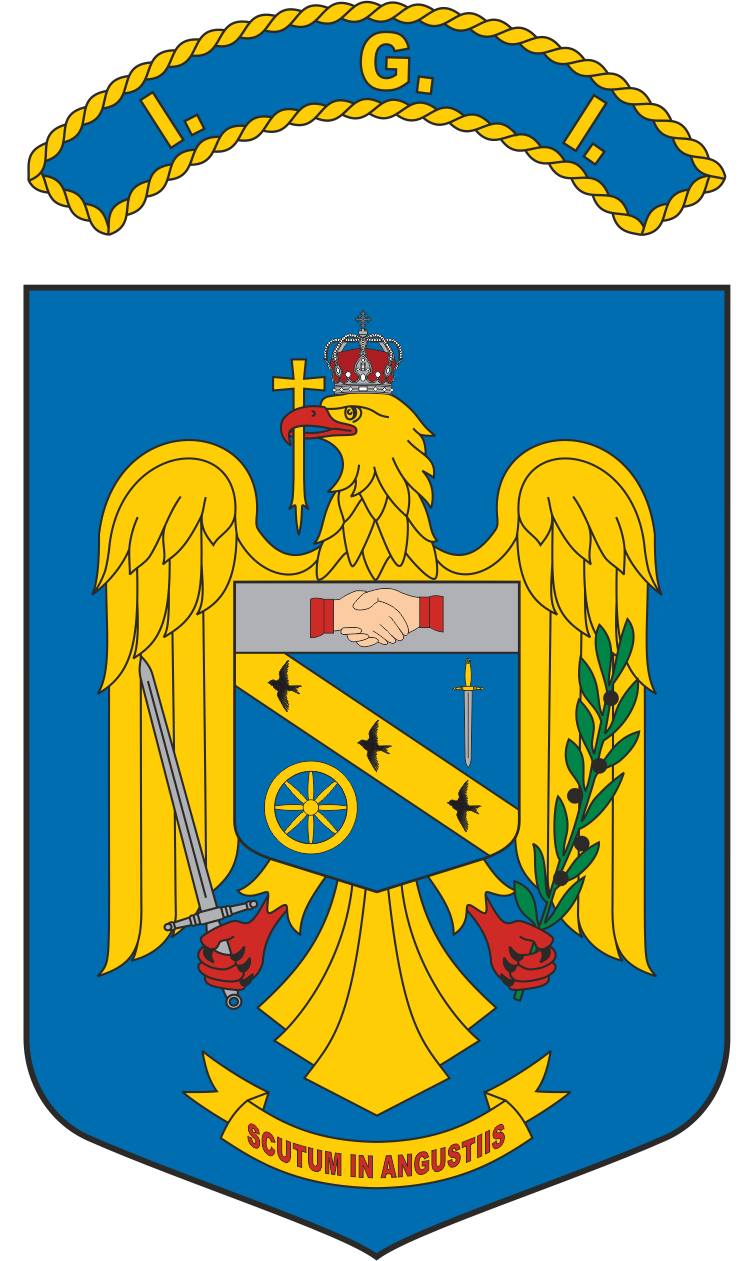 Tabel nominal cu rezultatele finale obținute la interviul organizat în data de 18.03.2022, ora 13.00, în vederea ocupării postului vacant de șef birou din cadrul Direcției Suport Logistic - Serviciul Comunicații și Informatică – Biroul Aplicații și Baze de Date prevăzut la poziția nr. 185 din Statul de organizare al IGI, cu recrutare din sursă internă, din rândul ofițerilor de poliție ai M.A.I.Preşedintele comisiei 		                                                                                                                                18.03.2022SecretarNr. Crt.Codul unic al candidațilorNota obţinutăADMIS/RESPINS27149 9,35ADMIS27176 5,80RESPINS